National Report Media Coverage
 You can find below some additional media coverage on the release of the report:Pobl ifanc yn eu harddegau o Gymru yn ymarfer llai ac yn defnyddio sgriniau'n fwy, yn ôl arolwg - Newyddion BBCCyfryngau cymdeithasol: Sut (peth) y gall defnydd fod yn dda i bobl ifanc yn eu harddegau - Newyddion BBCMae bron i chwarter o bobl ifanc Cymru yn rhoi gwybod am lefelau uchel iawn o symptomau iechyd meddwl yn dilyn y pandemig - Newyddion BBCBrecwast Radio Cymru – cyfweliad byw, tua 6.09 i 6.16MSN RwsiaGrŵp Cynghori Rhieni a Gofalwyr DECIPHerBellach mae gan DECIPHer ei grŵp Cynghori Rhieni a Gofalwyr ei hun ar gyfer y rhai sy’n byw yng Nghymru sy’n gofalu am blant a phobl ifanc o dan 18 oed.Mae dyddiadau ar gyfer 2023 i'w gweld ar ein cyfryngau cymdeithasol (Twitter ac Instagram - @Alpha_Decipher. Rhannwch gydag unrhyw un/grwpiau a allai fod â diddordeb mewn mynychu.Os oes gennych unrhyw gwestiynau neu os oes angen rhagor o wybodaeth arnoch, cysylltwch â Sophie Jones, Uwch Swyddog Cynnwys y Cyhoedd joness206@cardiff.ac.uk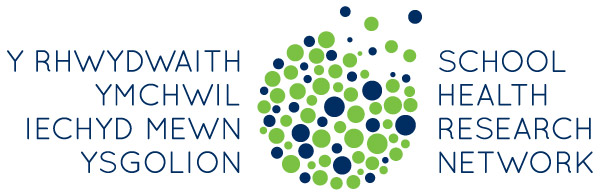 